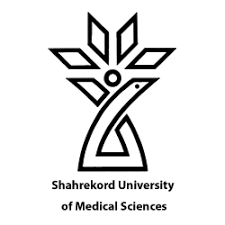 Shahrekord University of Medical SciencesSchool of Advanced TechnologiesThesis evaluation formThesis title: “………………………………………………………………………………………….”Thesis number:	………….			 Date: …………...	It is hereby confirmed that ……………………. M.Sc. student in Medical Biotechnology at the faculty of Advanced Technologies, Shahrekord University of Medical Sciences, with student number of ……………… has defended her thesis in the presence of the honorable panel of referees. Based on the evaluation of the jury, this thesis has been accepted with…………mark and ……………. grade.The jury committeeSchool of Advanced TechnologiesResearch & Innovation Deputy1st supervisor: …………………………………………….……...2nd supervisor: …………………………………………………1st advisor: ……………………………………………………...2nd advisor: ………………………………………………………1st referee: ……………………………………………………...2nd referee: ……………………………………………………….Representative of the vice-chancellor for research and innovation: ……………………………………………………….